Чем увлечь своего ребенка в период карантина – простые и занимательные развлеченияЛабиринт - тоже увлекательная игра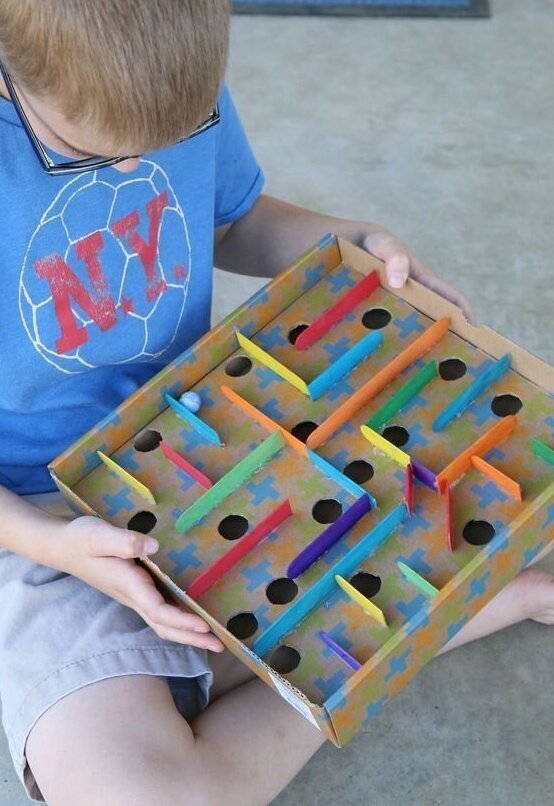 Картон, шарики и стаканчики снизу - увлекательная игра. А если написать на стаканчиках баллы, то можно играть в то, кто больше наберет 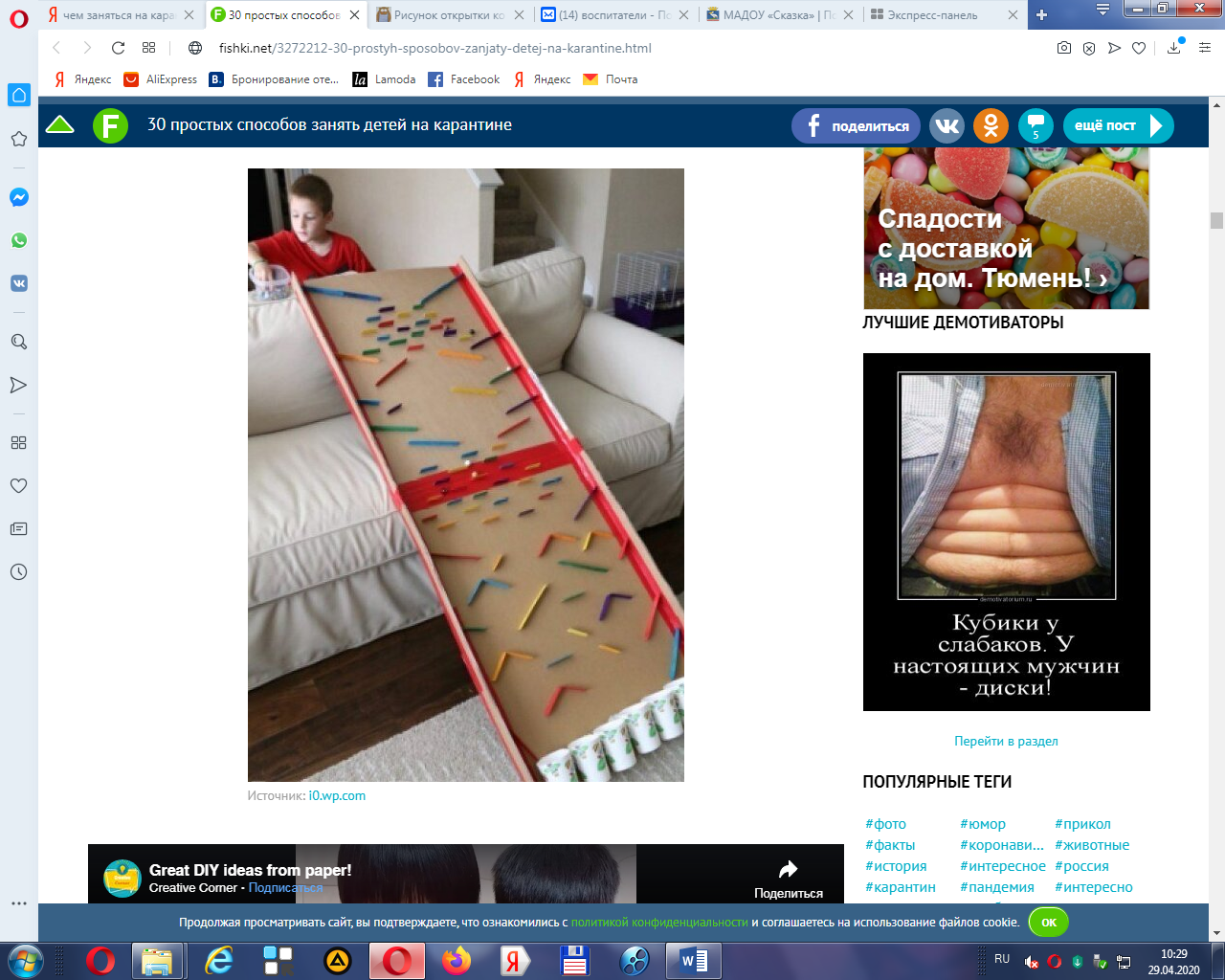 Ребенок любит что-то забивать? Дайте это ему - воткните соломинки в клетки для яиц, пусть забивает

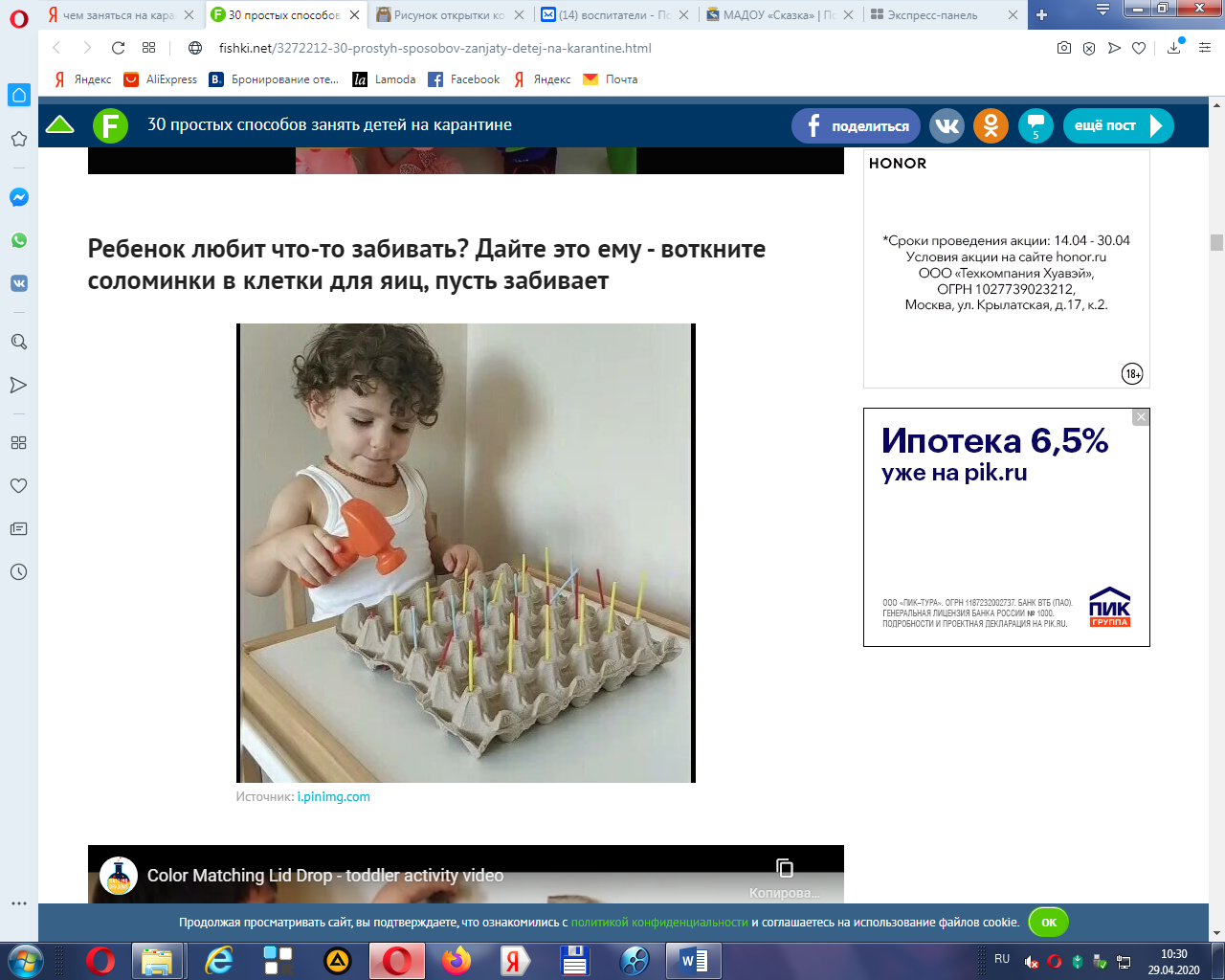 Боулинг можно сделать даже дома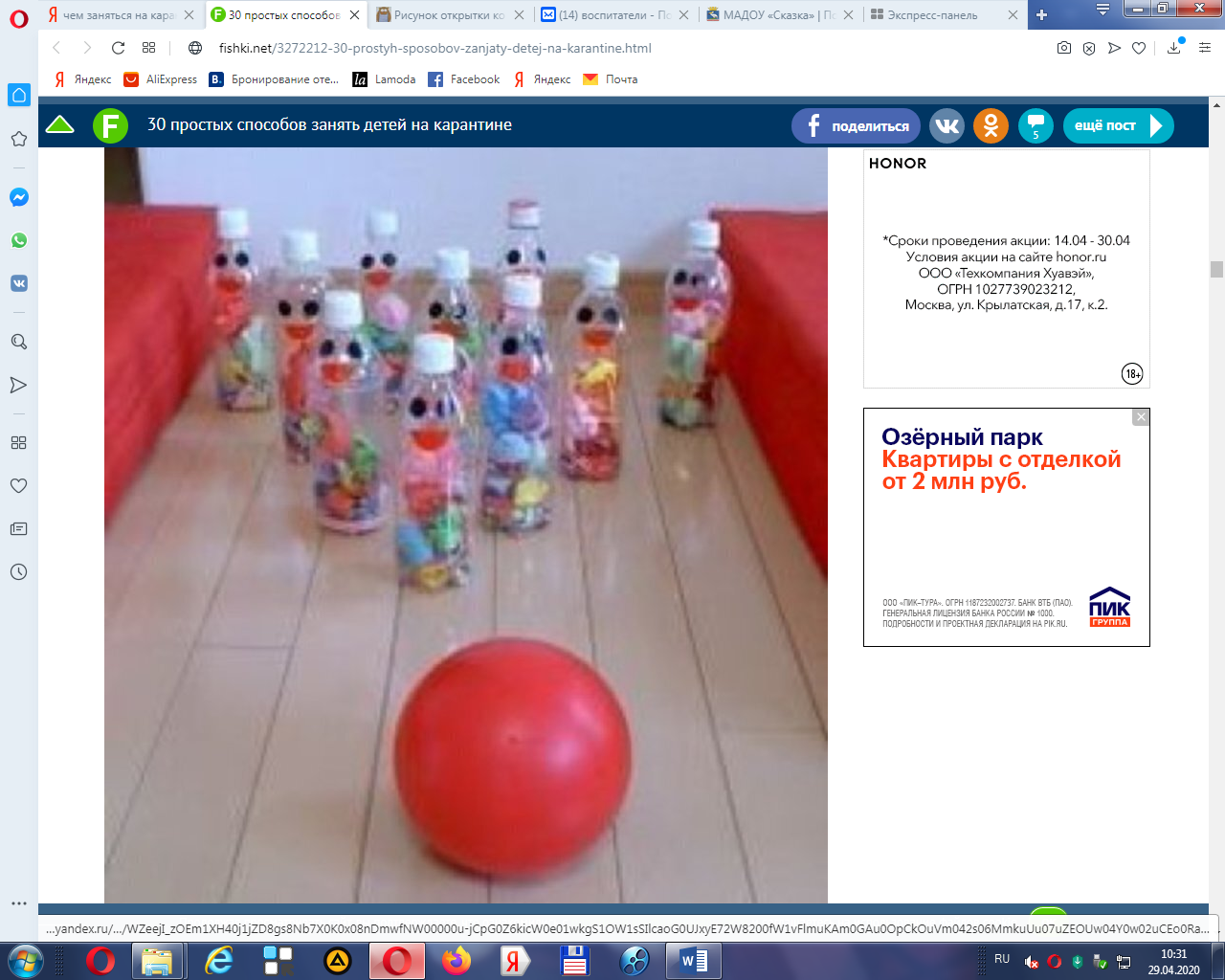 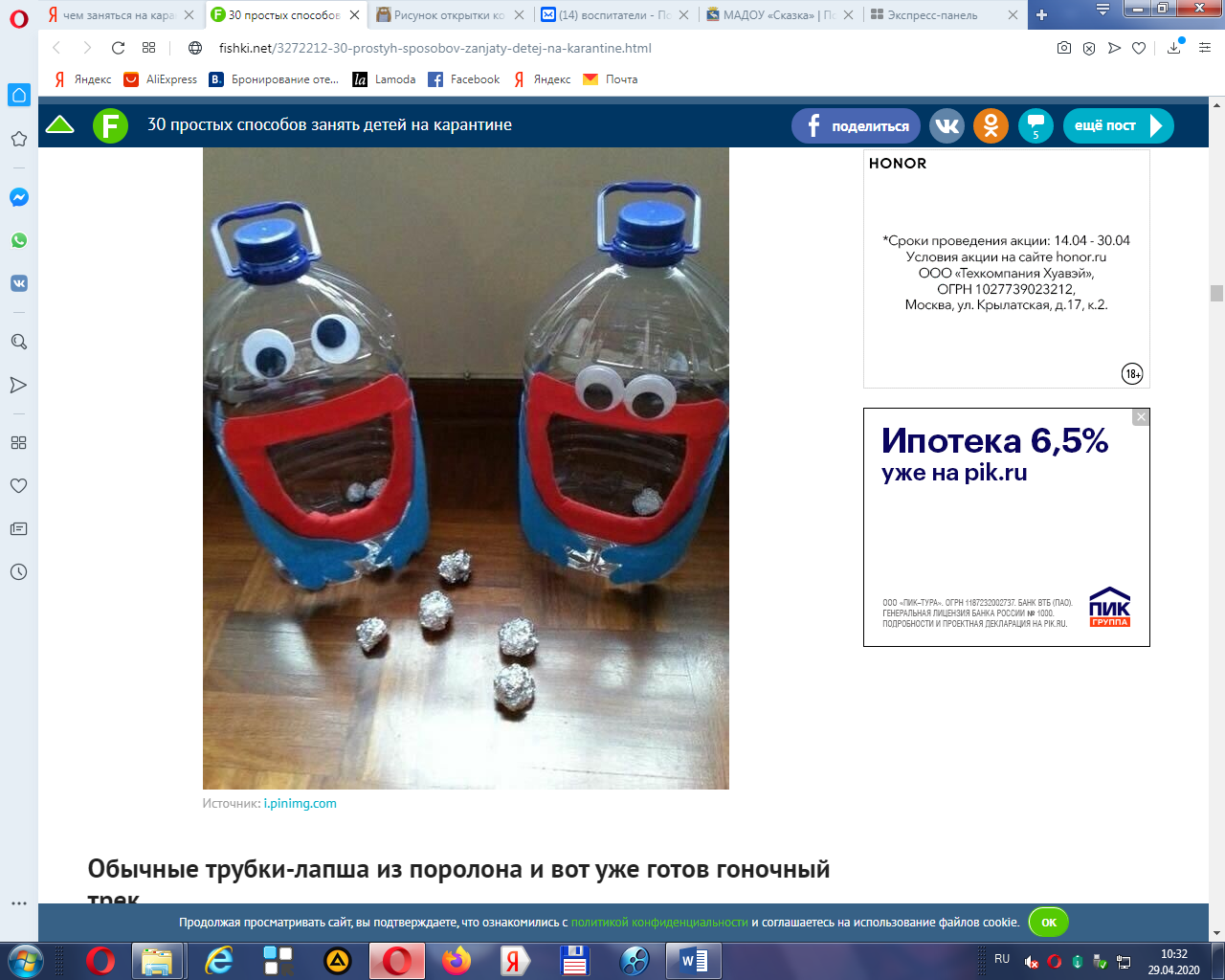 Попади шариком - увлекательно жеПросто нарисуйте дорогу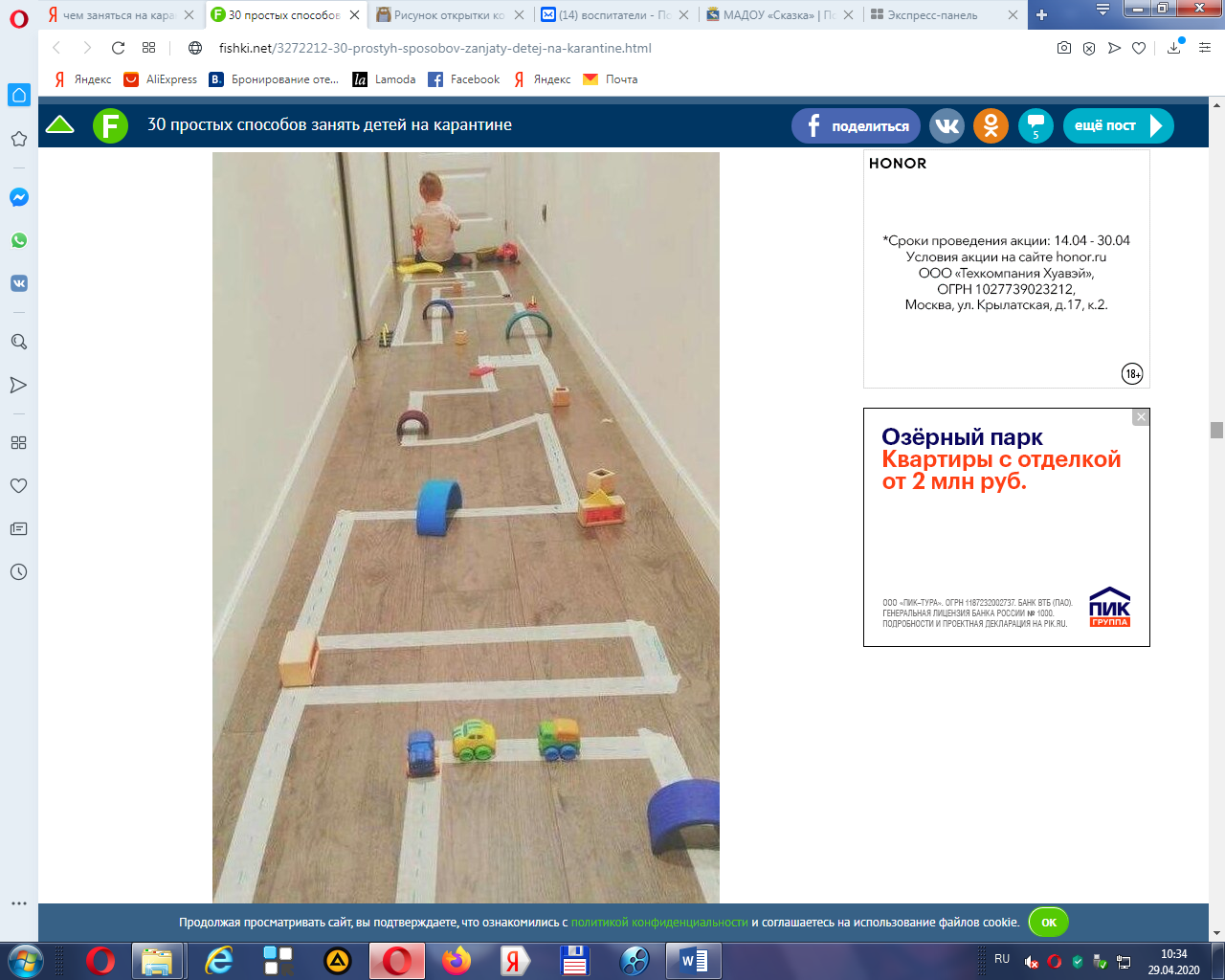 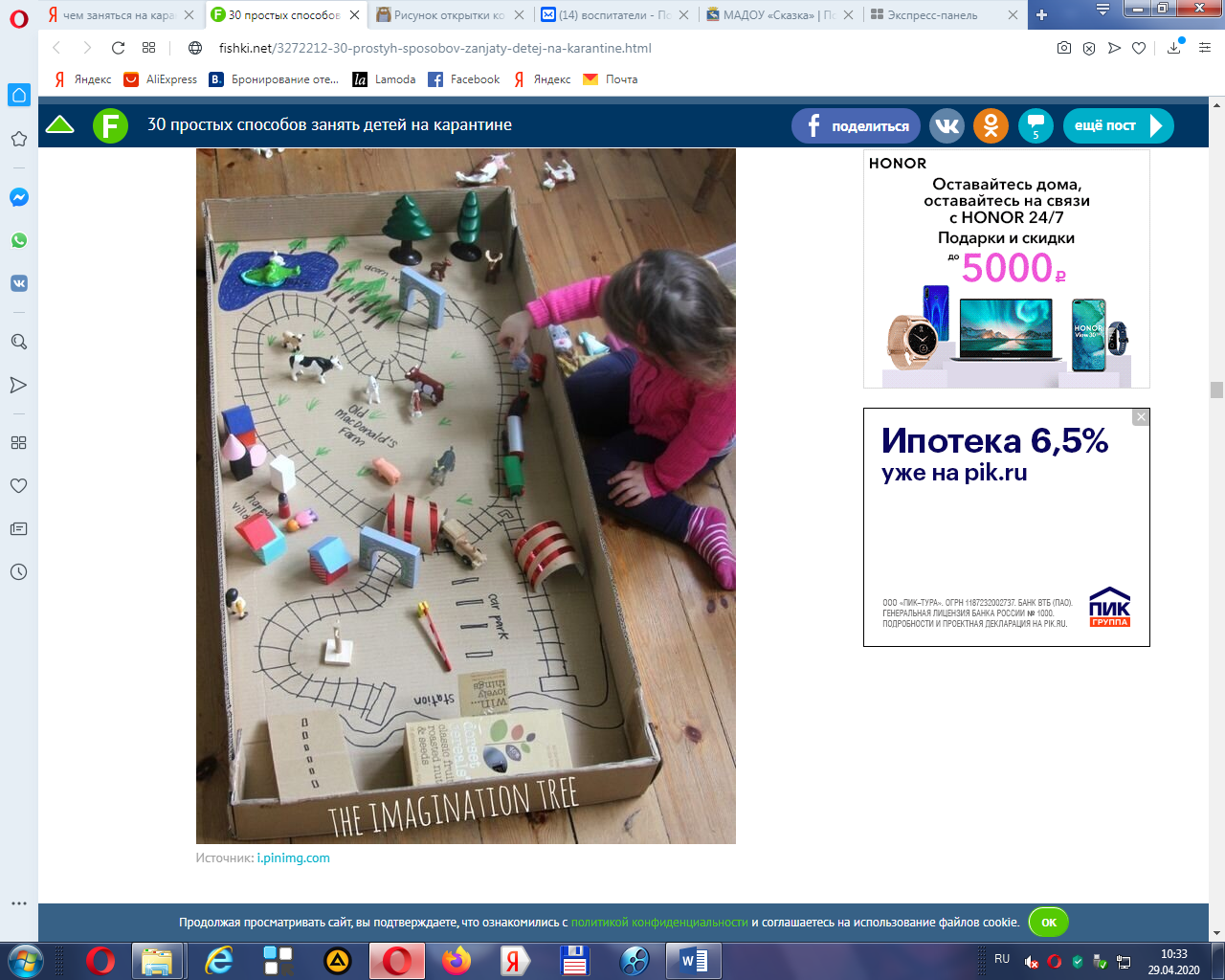 	Магнит на веревочке и пробки - лови!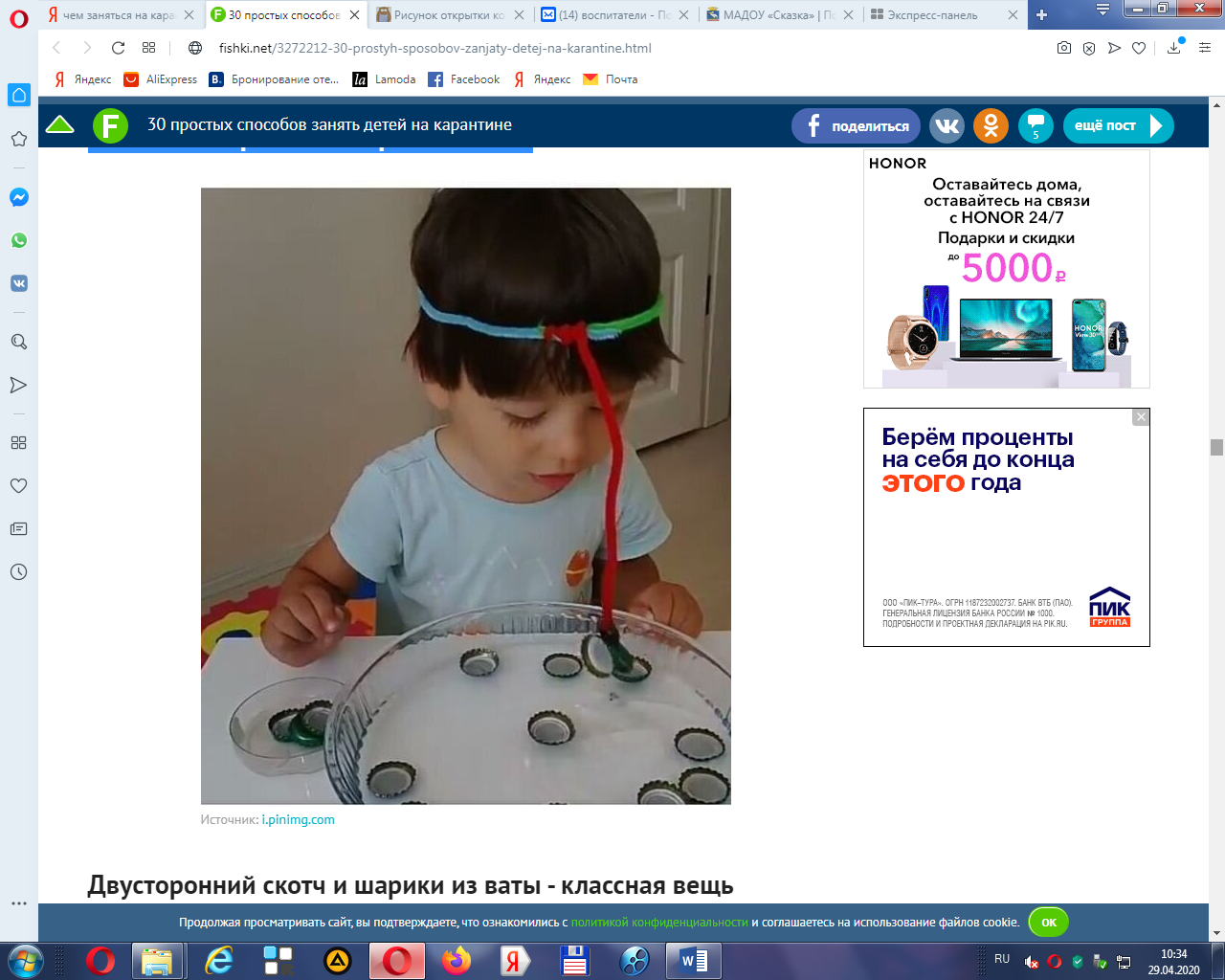 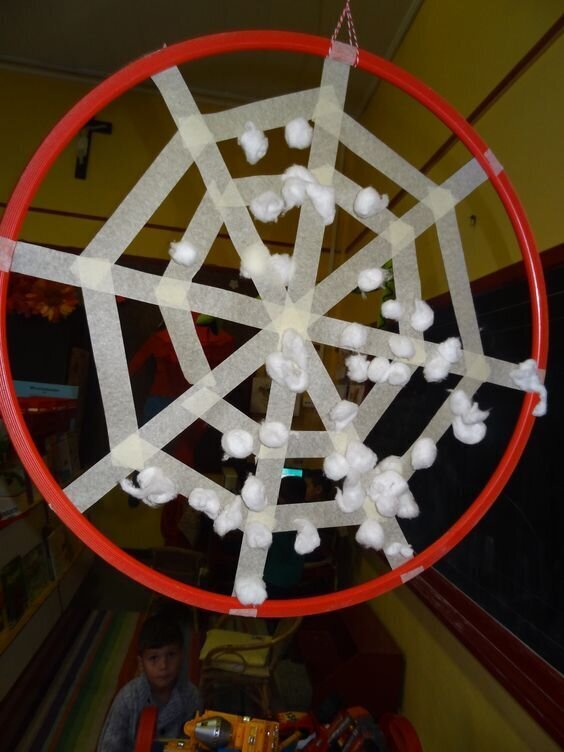 Двусторонний скотч и шарики из ваты - классная вещьНасыпьте в корзину для белья много игрушек, а сверху проденьте веревку. пусть ребенок старательно все достает - поверьте - ему понравится

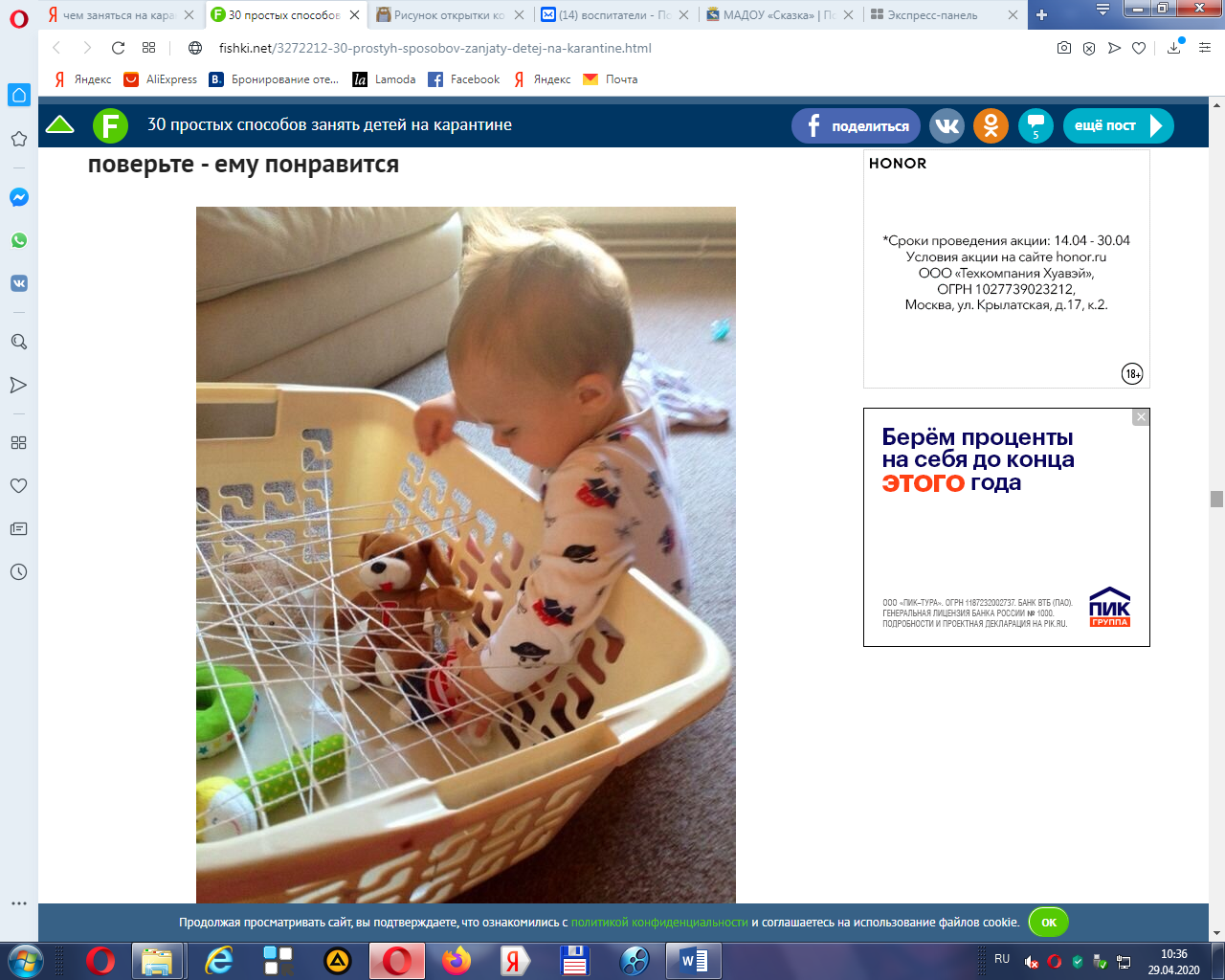 Ваши дети любят рисовать? Дайте им это - пусть разрисовывают все, что угодно

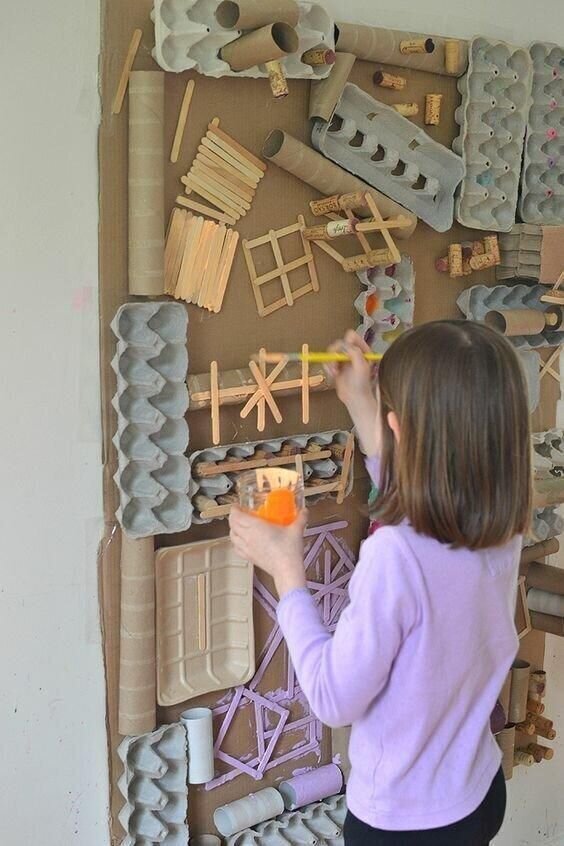 Поставьте лампу в прозрачный контейнер, сверху насыпьте песка и вот уже юный художник занят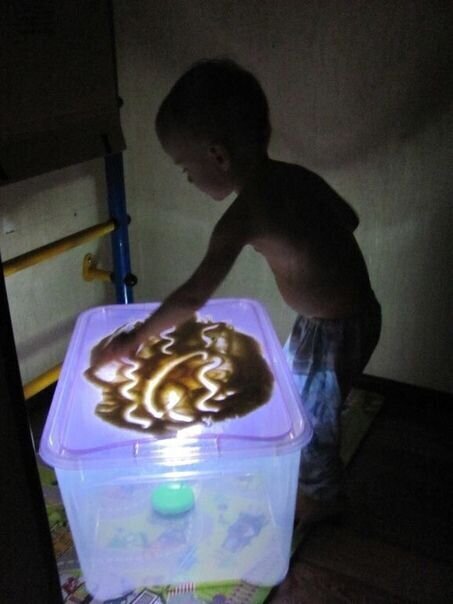 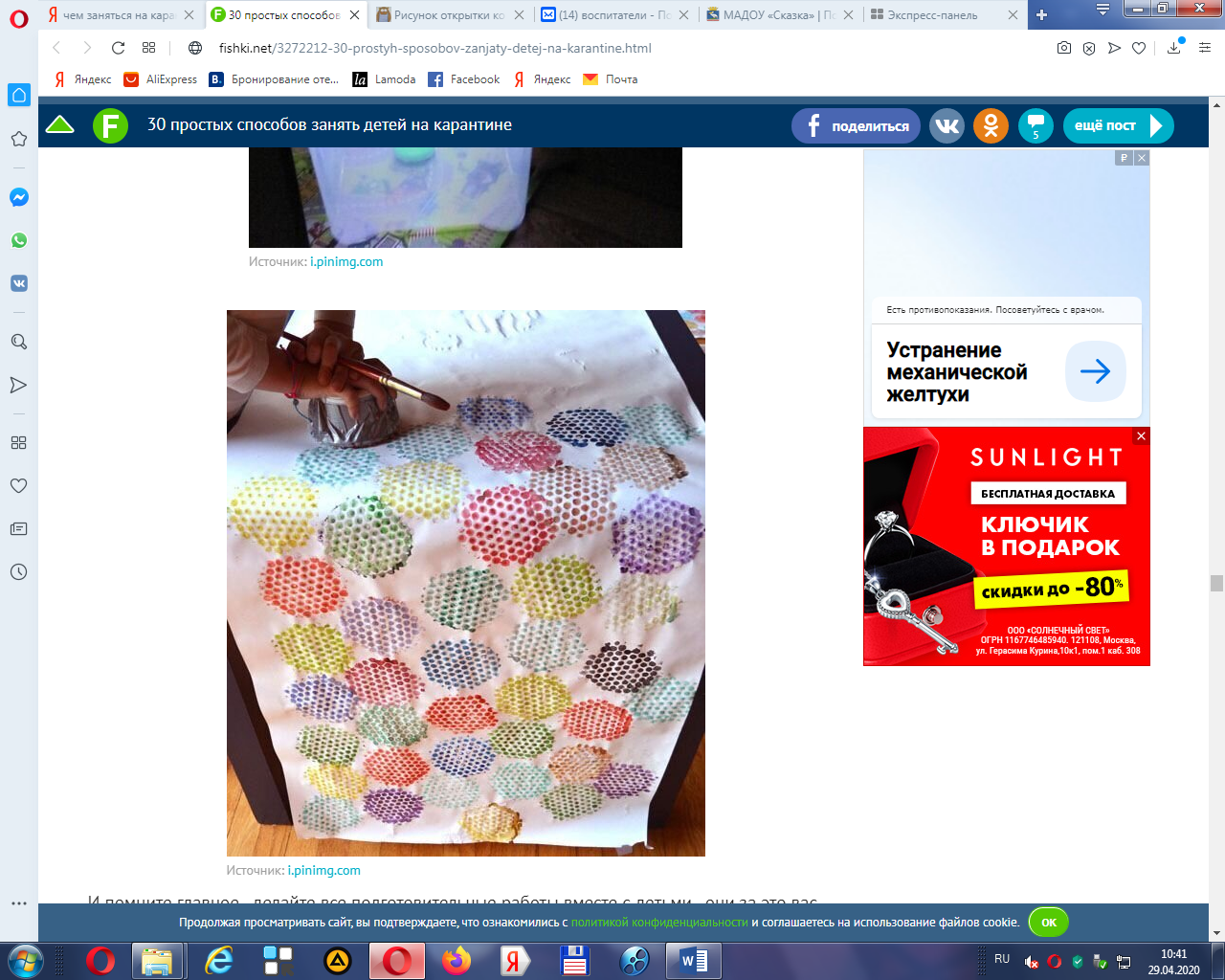 И помните главное - делайте все подготовительные работы вместе с детьми - они за это вас полюбят еще больше!